На что имеет право ребенокОсновные права согласно Конвенции ООН о правах ребенкаПраво детей на уровень жизни, необходимый дляфизического, умственного, духовного, нравственного и социального развития ребенка, а также право на образование, отдых и досугПраво (при разлучении с одним или обоими родителями) поддерживать на регулярной основе личные отношения прямые контакты со всеми родителями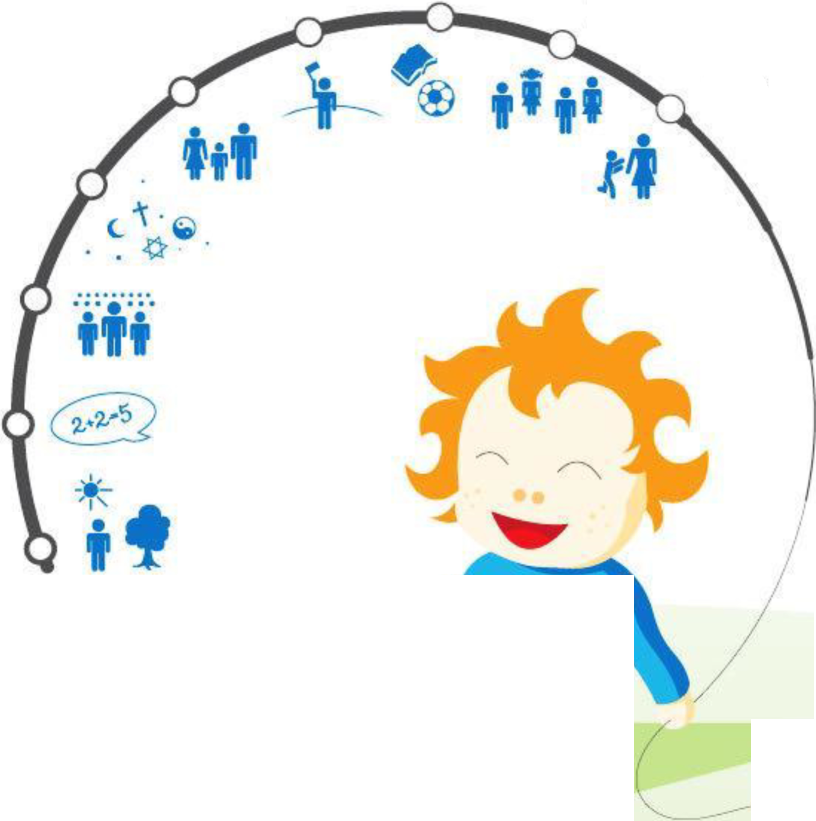 *За исключением случаев, когда компетентные органы определяют, что такое разлучение необходимо в наилучших интересах ребенка.*За исключением случаев, когда это противоречит наилучшим интересам ребенка